Dawn Chorus with Pip Wright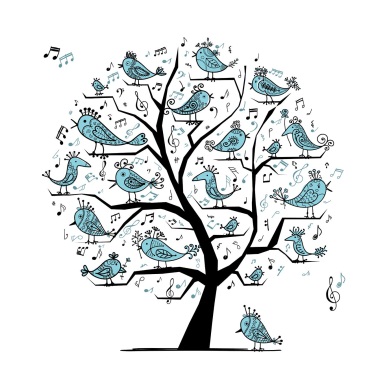 Fridays 10.00 - 11.30am @  Marazion Community Centre LyricsNo Hopers, Jokers and Rogues by Rupert Christie and Tom Gilbert of Fishermans Friends (arr. Anna Tabbush)Chorus:Come on you no hopers, you jokers and roguesWe're on the road to nowhereLet's find out where it goesIt might be a ladder to the stars, who knowsCome on you no hopers, you jokers and roguesLeave all your furrows in the fields where they lie
Your factories and offices, kiss them all goodbye
Have a little faith in the dream-maker in the sky
There's glory in believing him
And it's all in the beholder's eye  ChorusTurn off your engines and slow down your wheels
Suddenly your master plan loses its appeal
Everybody knows that this reality's not real
So raise a glass to all things past
And celebrate how good it feels  ChorusAwash in the sea of our own vanity
We should rejoice in our individuality
Though it's gale force
Let's steer a course for sanity  ChorusUnited by Sue Harris (inspired by the words of Jo CoxSop,Alto & Tenor:We are far more united, we are far more united*And have far more in common … far more in common … than that which divides usUnite! Unite! Unite! Unite! (repeated …)We are far more UnitedBass line 2:*And have far more … far more …  more in common … than that which divides uspipjanewright@gmail.com    www.pipwright.co.ukDawn Chorus  - LYRICS This is Home (Sophia Efthimiou)This is home where I belong, in this breath, in this heartThis is home where I belong, in this voice, in this songIn the beauty of the World (Jane Harris)In the beauty of the world find rest and be free (x 2)(V.2 in the grace/ V.3 in the peace) Keep your heart good (Nickomo)Keep your heart good in the bad times,Keep your heart good when the bad times comeKeep your heart  good in the bad times, ‘til they’re gone, gone, goneLet it go (Suzann Frisk & Michael Leunig)Let it go, let it out, Let it all unravelLet it free and it can be, A path on which to travelListen (Nick Prater)Listen, listen to the voice of your heart (x 2)Na Hey (Orcadian mourning song)Na Hey, Na hey, Na hey, Na hey na (x 2)Nobody’s Fault but Mine (Trad gospel / blues arr. Gitika Partington)	… we will learn it by ear Reassurance (Pip)You’re here, you’re safe, you’re welcome, you matterShine on me (Trad, Harps of Melody arr. Tony Backhouse)Shine on me, shine one me, let the light from the lighthouse shine on meSouallé (‘Goodnight’ Lullaby from West Africa)Souallé, Souallé, Souallé, Souallé (x 3)Stronger (Helen Yeomans)Stronger, I believe that love is stronger, I believe that love is stronger,I believe that love is stronger, I believe (it’s … stronger) / [in love]We are a circle (Rick Hamouris, arr. Barbara Swetina))We are a circle, within a circle, with no beginning and never endingpipjanewright@gmail.com    www.pipwright.co.uk